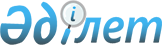 Об организации оплачиваемых общественных работ в городе Кокшетау в 2008 году
					
			Утративший силу
			
			
		
					Постановление акимата города Кокшетау Акмолинской области от 11 января 2008 года N А-1-19. Зарегистрировано управлением юстиции города Кокшетау Акмолинской области 21 января 2008 года N 1-1-73. Утратило силу - постановлением Кокшетауского городского маслихата Акмолинской области от 8 января 2009 года № А-1/6

       Сноска. Утратило силу постановлением Кокшетауского городского маслихата Акмолинской области от 8 января 2009 года № А-1/6       На основании статей 7, 20 Закона Республики Казахстан от 23 января 2001 года "О занятости населения", статьи 31 Закона Республики Казахстан от 23 января 2001 года "О местном государственном управлении в Республике Казахстан", в соответствии с постановлением Правительства Республики Казахстан от 19 июня 2001 года N 836 "О мерах по реализации Закона Республики Казахстан от 23 января 2001 года "О занятости населения", а также в целях обеспечения временной занятости безработных лиц акимат города ПОСТАНОВЛЯЕТ: 

      1. В соответствии с потребностью предприятий утвердить прилагаемый перечень организаций города Кокшетау, виды и объемы общественных работ, организуемых для безработных. 

      2. Рекомендовать городским государственным учреждениям и предприятиям заключить соответствующие договоры с государственным учреждением "Отдел занятости и социальных программ города Кокшетау" на проведение общественных работ в установленном порядке, а также осуществлять прием безработных на работу согласно  трудовым договорам с указанием видов, сроков и условий труда. <*> 

      Сноска. Внесены изменения - постановлением акимата города Кокшетау от 5 марта 2008 года N А-3/418 

      3. Рекомендовать городским государственным учреждениям и предприятиям предусмотреть организацию работы отдельных категорий граждан, занятых на общественных работах (женщины, молодежь до 18 лет, инвалиды) с оплатой за пропорционально отработанное время или фактически выполненный объем работ, применять другие гибкие формы организации рабочего времени. 

      4. Государственному учреждению "Отдел занятости и социальных программ города Кокшетау" по заявкам направлять безработных лиц на оплачиваемые общественные работы для временного трудоустройства согласно заявленной организациями потребности в пределах установленного задания и средств, выделенных на эти цели. 

      5. Государственному учреждению "Отдел финансов города Кокшетау" осуществлять финансирование мероприятий по организации оплачиваемых общественных работ в 2008 году согласно предусмотренных бюджетных средств на эти цели в общей сумме 28258000(двадцать восемь миллионов двести пятьдесят восемь тысяч) тенге. 

      6. Постановление акимата города Кокшетау от 25 января 2007 года N А-1/79 "Об организации оплачиваемых общественных работ в городе Кокшетау на 2007 год", зарегистрированного в Управлении юстиции города Кокшетау за N 1-1-55, опубликованного в газетах "Көкшетау" от 15 февраля 2007 года N 7, "Степной маяк" от 15 февраля 2007 года N 7, считать утратившим силу. 

      7. Настоящее постановление вступает в силу со дня государственной регистрации в Управлении юстиции города Кокшетау и распространяется на правоотношения возникшие с 1 января 2008 года. 

      8. Контроль за исполнением данного постановления  возложить на заместителя акима города Жупинова Б.З. 

      9. Настоящее постановление вводится в действие со дня официального опубликования. <*> 

      Сноска. Дополнен пунктом 9 - постановлением акимата города Кокшетау от 5 марта 2008 года N А-3/418; 

Внесены изменения - постановлением акимата города Кокшетау от 30 июля 2008 года N A-7/1075         Аким города 

Приложение            

Утверждено постановлением     

акимата города Кокшетау      

от 11 января 2008 года N А-1/19 <*>       Сноска. Внесены изменения - постановлением акимата города Кокшетау от 14 февраля 2008 года N А-2/289; Внесены изменения - постановлением акимата города Кокшетау от 30 июля 2008 года N A-7/1075                                 Перечень 

организаций города Кокшетау, виды и объемы общественных работ, 

                      организуемых для безработных 
					© 2012. РГП на ПХВ «Институт законодательства и правовой информации Республики Казахстан» Министерства юстиции Республики Казахстан
				N 

п/п Организации Виды и объем 

работ Коли- 

чество 

человек Размер 

оплаты 

одного 

человека 

в месяц Источник 

финанси- 

рования 1. Государственное коммунальное предприятие на праве хозяйственного ведения "Аварийно-ремонтная служба" при акимате города Кокшетау. 

Государственное коммунальное предприятие на праве хозяйственного ведения "Тазалык" при акимате города Кокшетау. 

Государственное коммунальное предприятие на праве хозяйственного ведения "Қызыл Жар" при акимате города Кокшетау. 

Государственное коммунальное предприятие на праве хозяйственного ведения "Кокшетау Су Арнасы" при акимате города Кокшетау. Текущее содержание микрорайонов: ежедневная санитарная очистка газонов, скверов, центральных улиц, микрорайонов, очистка и побелка  бордюрного камня, укос сорной травы, подстрижка газонов, очистка от наледи и снега перекрестков улиц, обрезка кустарников, уборка производственного помещения и мусора. 50 

        80     16 

       40 12025 Городской 

бюджет 2. Государственное учреждение "Аппарат акима города Кокшетау". 

Государственное учреждение "Аппарат акима Красноярского  сельского округа города Кокшетау" 

Государственное учреждение "Аппарат акима поселка Станционный города Кокшетау" Обработка документов 

Похозяйственный учет и регистрация, заполнение  социальных карт и обработка документов. Санитарная очистка. 14   14    16 12025 Городской бюджет 3. Управление внутренних дел города Кокшетау 

Отдел миграционной полиции управления внутренних дел города Кокшетау Пилотная программа "Консьержи", обработка документов в электронном формате, ведение и регистрация входящих и исходящих документов 25 16 12025 Городской бюджет 4. Управление юстиции города Кокшетау 

Прокуратура  города Кокшетау 

Государственное учреждение "Отдел земельных отношений города Кокшетау" 

Государственное учреждение "Отдел архитектуры и градостроительства города Кокшетау" 

Государственное учреждение "Отдел жилищно-коммунального хозяйства и пассажирского транспорта и автомобильных дорог города Кокшетау" Упорядочение и помощь в обработке документов, печатание запросов, регистрация и подшивка документов. 14 8 7 

  

      14 

  

  

  

  

       14 12025 Городской бюджет 5. Государственное учреждение "Отдел образования города Кокшетау" 

Государственное учреждение "Отдел культуры и развития языков города Кокшетау" 

Государственное учреждение "Государственный архив города Кокшетау" Ремонт объектов: штукатурные работы, покраска, уборка помещений от строительного мусора и оказание помощи в обработке документов, реставрации книжного фонда. 

Технические работы при исполнении архивных справок по запросам граждан: погрузка, разгрузка документов из архива хранилищ, подготовка архивных справок 80 

     10 

  

      12 12025 Городской бюджет 6. Больницы города Кокшетау Уборка и ремонт  производственного помещения 20 12025 Городской бюджет 